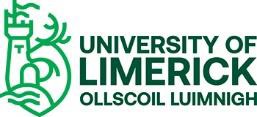 Professional Mentor AgreementDear Course Director,Student Name (PRINT NAME):  	Organisation:  	I am agreeing to support the above student as Professional Mentor for NM6013 Advanced Practice Clinical Practicum (Nursing) 1, NM6014 Advanced Practice Clinical Practicum (Nursing) 2. The mentorship role is at Assistant Director of Nursing and up level.I understand that this support includes the following (please tick  all that apply):Support opportunities for professional teaching and learning in NM6013 Advanced Practice Clinical Practicum (Nursing) 1, NM6014 Advanced Practice Clinical Practicum (Nursing) 2.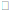 Oversee professional development.Assist the student in identifying and meeting professional learning objectivesCollaborate with the student to identify professional experiences appropriate to objectivesProvide and document timely and necessary feedback to the studentCommunicate with the Course Director and/or Module Leader as requiredSupport ANP role developmentYours sincerely,Signature  	PRINT NAME _______________________________ 	Job title   	______________________